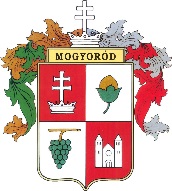 Mogyoródi Polgármesteri Hivatal2146 Mogyoród, Dózsa György út 40., Tel.: 28/540-716; Fax: 28/540-715e-mail: mogyorod@mogyorod.huKRID azonosító: 706179366Tájékoztatás a téli rezsicsökkentéssel kapcsolatos juttatásrólTisztelt Lakosság!A Kormány előzetes felmérést folytat annak érdekében, hogy azok, akik földgáz, vagy távhőszolgáltatást nem vesznek igénybe és így nem részesültek a téli rezsicsökkentés korábbi intézkedéseiben, háztartásonként megkaphassák az egyszeri természetbeni támogatást.Az 1364/2018. (VII. 27.) Korm. határozat alapján háztartásonként egy darab igénybejelentés nyújtható be a Polgármesteri Hivatalnál, legkésőbb 2018. október 15. napjáig, mely határidő elmulasztása JOGVESZTŐ.Az igénybejelentő nyilatkozaton rögzíteni kell az igényelt fűtőanyag fajtáját, ez később már nem módosítható. Az igénylő személy csak akkor jogosult a támogatásra, ha az adott háztartás a bejelentett lakóhelye vagy a bejelentett tartózkodási helye!A szociális igazgatásról és szociális ellátásokról szóló 1993. évi III. törvény 4. § (1) bekezdésének f) pontja szerint háztartás az egy lakásban együtt lakó, ott bejelentett lakóhellyel vagy tartózkodási hellyel rendelkező személyek közössége.Nem felel meg a feltételeknek az a háztartás, amely a téli rezsicsökkentés korábbi intézkedéseiben már részesült, azaz az egyetemes szolgáltatást igénybe vevő lakossági földgázfogyasztók részére biztosított téli rezsicsökkentésről szóló 37/2018. (III.8.) Korm. rendelet szerinti fogyasztásnövekedés finanszírozását segítő juttatásban részesült lakossági fogyasztó vagy fogyasztói közösség, illetve a fűtési célú távhőszolgáltatást igénybe vevő lakossági felhasználók részére biztosított téli rezsicsökkentésről szóló 39/2018. (III.12.) Korm. rendelet szerinti, a téli fogyasztási időszakban bekövetkező fogyasztásnövekedés finanszírozását segítő árkompenzáció jóváírásban részesült, távhőszolgáltatást igénybe vevő lakossági fogyasztó.A kizárólag elektromos fűtési móddal rendelkező háztartások nem jogosultak az igénybejelentésre.Kérjük a Tisztelt Lakosságot, hogy a jelen tájékoztató mellékletét képező nyilatkozatot kitölteni szíveskedjenek, és azt adják be a Polgármesteri Hivatalba. A Hivatal dolgozói a rendelkezésére álló adatok alapján ellenőrzik, hogy az adott háztartásra vonatkozóan már nyújtottak-e be az 1364/2018. (VII. 27) Korm. határozatra hivatkozással igénybejelentést. Az ugyanazon háztartásra benyújtani kívánt további igénybejelentést Hivatalunk nem fogadja be.A természetbeni támogatás a fűtőanyagra vonatkozik, a támogatás nem fedezi az egyéb, például szállítási, darabolási költségeket.Felhívjuk a Tisztelt Lakosság figyelmét, hogy az igénybejelentés feltétele annak tudomásul vétele a bejelentő részéről, hogy mindenki büntetőjogi felelőssége tudatában adja le nyilatkozatát, tekintettel arra, hogy az 1364/2018. (VII. 27.) Korm. határozat alapján a BM Országos Katasztrófavédelmi Főigazgatóság ellenőrzi és adminisztratív vizsgálatot folytat le az igénybejelentésekkel kapcsolatban, hogy bejelentő háztartása korábban téli rezsicsökkentésben nem részesült.Amennyiben a vizsgálat eredményeként valószínűsíthető, hogy az igénybejelentő már korábban részesült a 12.000 Ft összegű juttatásban a gáz- vagy távhőszolgáltató által, és így rosszhiszeműen járt el, ellene az önkormányzat szabálysértési eljárást kezdeményezhet.Felhívjuk figyelmüket, hogy 2018. október 15-ig csak az igénybejelentés megtételére van lehetőség, az igényelt támogatás kiosztásáról, átvételi helyéről egy későbbi időpontban adunk tájékoztatást a Kormány további – később meghozandó – döntésének megfelelően.Mogyoród, 2018. augusztus 17.                                                                                               Dr. Moldván Tünde                                                                                                         jegyző